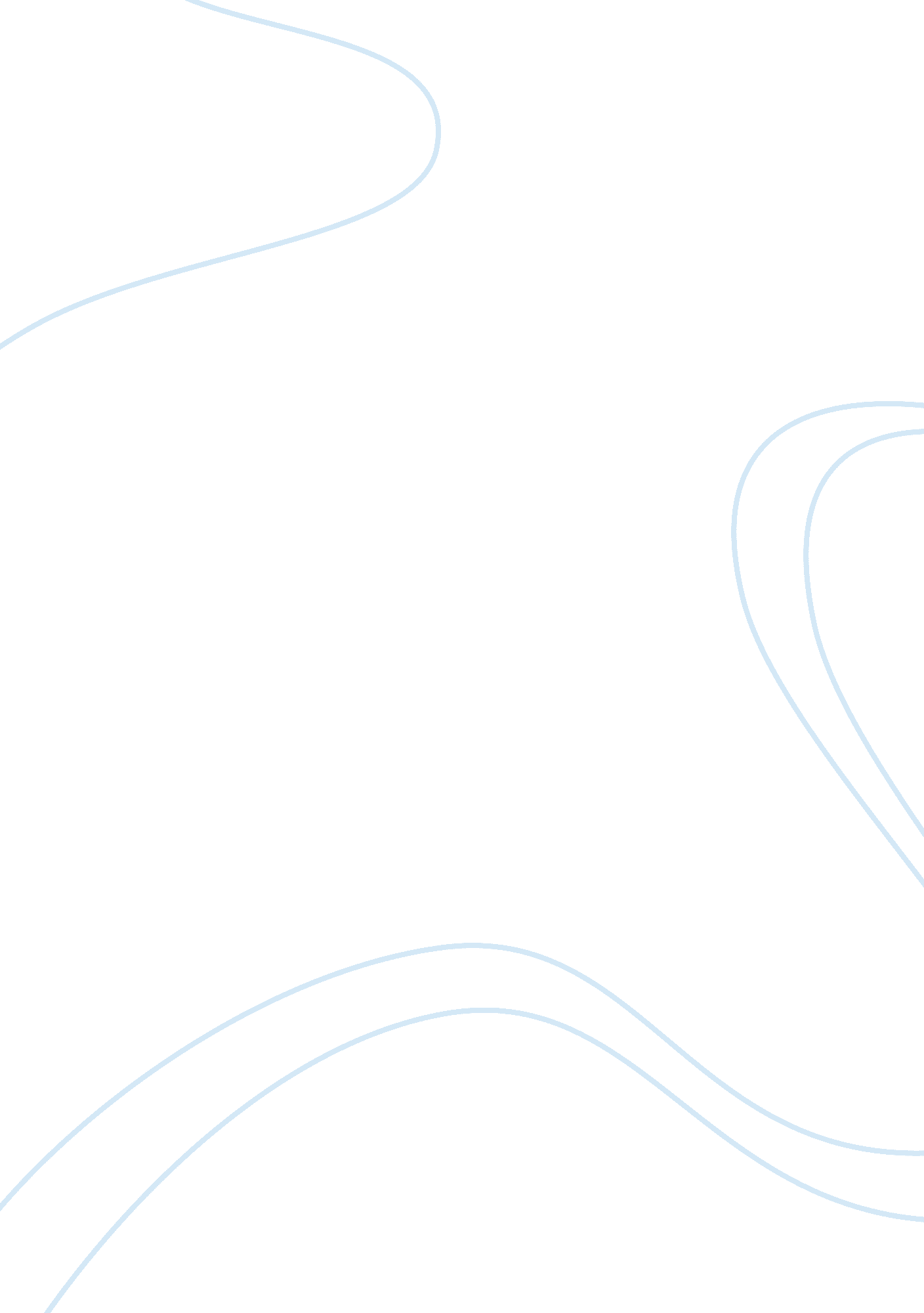 Corrigendum: analysis of a large standardized food challenge data set to determin...Health & Medicine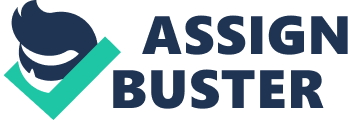 A Corrigendum on 
Analysis of a Large Standardized Food Challenge Data Set to Determine Predictors of Positive Outcome Across Multiple Allergens by Sindher S, Long AJ, Purington N, Chollet M, Slatkin S, Andorf S, Tupa D, Kumar D, Woch MA, O’Laughlin KL, Assaad A, Pongracic J, Spergel JM, Tam J, Tilles S, Wang J, Galli SJ, Nadeau KC, Chinthrajah RS (2018). Front Immunol. 9: 2689. doi: 10. 3389/fimmu. 2018. 02689 In the original article, there was an error in the section “ CTD-Dependent ROC for Clinical Thresholds,” Paragraph 3. The word “ sesame” in this sentence is incorrect: “ At defined values SPT had the best predictive value compared to sIgE and sIgEr. The PPV for all tested foods was 1 except for sesame, which was 0. 95. Within sIgE values, sesame was the lowest at 0. 64.” A correction has been made to the above sentence, as follows: “ At defined values SPT had the best predictive value compared to sIgE and sIgEr. The PPV for all tested foods was 1 except for pecan, which was 0. 95. Within sIgE values, sesame was the lowest at 0. 64.” The authors apologize for this error and state that this does not change the scientific conclusions of the article in any way. 